Comunicazioni della F.I.G.C.Comunicazioni della L.N.D.Comunicazioni del Comitato RegionaleConsiglio DirettivoSegreteriaPer tutte le comunicazioni con la Segreteria del Calcio a Cinque - richieste di variazione gara comprese - è attiva la casella e-mail c5marche@lnd.it; si raccomandano le Società di utilizzare la casella e-mail comunicata all'atto dell'iscrizione per ogni tipo di comunicazione verso il Comitato Regionale Marche. RIUNIONE PROGRAMMATICA ATTIVITA' DI BASE FASE PRIMAVERILENelle Delegazioni Provinciali sono state indette le riunioni programmatiche dei Dirigenti e Responsabili Tecnici delle Società che intendono partecipare ai Tornei dell'Attività di Base (categorie Piccoli Amici - Primi Calci - Pulcini - Esordienti).Ordine del giornoVerifica dell’attività autunnale svolta;Analisi e sviluppo dei Centri Federali Territoriali;Programmazione dell’attività primaverile nelle categorie PICCOLI AMICI – PRIMI CALCI – PULCINI – ESORDIENTI - calcio a 5 e calcio a 11; Progetti calcio femminile e Attività Scolastica;Varie ed eventuali. E’ richiesta la presenza obbligatoria dei Responsabili Tecnici e dei Dirigenti Responsabili dell’attività di Base di tutte le Società partecipanti all’attività di calcio a 11 e di calcio a 5 relativa alla stagione sportiva 2017/2018 (vedi elenco nominativo di seguito riportato). Parteciperanno alla riunione il Coordinatore Federale Regionale FIGC/SGS Prof. Floriano MARZIALI, il Delegato Provinciale dell'Attività di Base.Le Riunioni Programmatiche si terranno nelle seguenti date:ANCONA		Venerdì 26 gennaio 2018, ore 17:30			Sala Riunioni Comitato Regionale Marche F.I.G.C. - L.N.D.			SOCIETA'			DIR. RESPONSABILE	RESP. TECNICO			ACLI MANTOVANI		PIERABELLI Massimiliano	BORGIANI Paolo			CALCIO A 5 CORINALDO	CECCHINI David		TINTI Massimo			CERRETO D'ESI C5		LUNARDI Francesco		PULETTI Mauro			C.U.S. ANCONA		CARLETTI Fabio		UMILE Carlos			MONTESICURO T.C.	POLENTA Luca		SANTILLI Alessio			PINOCCHIO C5		TELARUCCI Marco		MARTINI Amedeo			VIRTUS TEAM		MARINELLI Gaetano		JACHETTA MassimilianoASCOLI PICENO	Giovedì 25 gennaio 2018, ore 17:30			Sala Riunioni Sezione AIA Ascoli Piceno (Via De Dominicis)			SOCIETA'			DIR. RESPONSABILE	RESP. TECNICO			FUTSAL ASKL		COTTILLI Massimo		FERMO		Martedì 06 febbraio 2018, ore 17:30			Ricreatorio San Carlo, Fermo (Via Don Biagio Cipriani)			SOCIETA'			DIR. RESPONSABILE	RESP. TECNICO			NUOVA JUVENTINA		LUCIANI Roberto		BRASILI SimoneMACERATA		Giovedì 01 febbraio 2018, ore 17:30			Sala Riunioni Hotel Grassetti, Corridonia (Zona Industriale)			SOCIETA'			DIR. RESPONSABILE	RESP. TECNICO			ACLI AUDAX M.COSARO	MORETTI Massimiliano	COPPARI Fabrizio			CANTINE RIUNITE		SALVATORI Marco		PERA' Roberto			CUS MACERATA		MASCITTI Tommaso		ZAMPOLINI Michele			FUTSAL FBC			BASSO Matteo		SERI Fabrizio			TRE TORRI SARNANO	FROLLINI Antonio		LUCIANI Marco	PESARO		Mercoledì 24 gennaio 2018, ore 17:30			Sala Riunioni Delegazione Provinciale F.I.G.C. - L.N.D. Pesaro			SOCIETA'			DIR. RESPONSABILE	RESP. TECNICO			AMICI DEL CENTROS.	BARTOLUCCI Simone	DITOMMASO Giovanni			PIANACCIO			SPERANZINI Corrado	DOMINICI Luca			POL.CAGLI SPORT A.	FAGGIANI Fabio		PIERI Filippo			REAL S.COSTANZO		SERFILIPPI Francesco	BALDARELLI FedericoCampionatiCALCIO A CINQUE SERIE C1RISULTATIRISULTATI UFFICIALI GARE DEL 12/01/2018Si trascrivono qui di seguito i risultati ufficiali delle gare disputateGIUDICE SPORTIVOIl Giudice Sportivo, Avv. Claudio Romagnoli nella seduta del 17/01/2018, ha adottato le decisioni che di seguito integralmente si riportano:GARE DEL 12/ 1/2018 PREANNUNCIO DI RECLAMO gara del 12/ 1/2018 GROTTACCIA 2005 - 1995 FUTSAL PESARO 
Preso atto del preannuncio di reclamo da parte della Societa' A.S.D.GROTTACCIA 2005 si soprassiede ad ogni decisione in merito. Nel relativo paragrafo, di seguito, si riportano i provvedimenti disciplinari assunti a carico di tesserati per quanto in atti. PROVVEDIMENTI DISCIPLINARI In base alle risultanze degli atti ufficiali sono state deliberate le seguenti sanzioni disciplinari. A CARICO DI SOCIETA' AMMENDA Euro 50,00 ANKON NOVA MARMI A CARICO DIRIGENTI INIBIZIONE A SVOLGERE OGNI ATTIVITA' FINO AL 31/ 1/2018 Per comportamento irriguardoso nei confronti dell'arbitro. Non in distinta, veniva personalmente riconosciuto dall'arbitro durante la gara in tribuna. A CARICO CALCIATORI ESPULSI DAL CAMPO SQUALIFICA PER DUE GARA/E EFFETTIVA/E SQUALIFICA PER UNA GARA/E EFFETTIVA/E A CARICO CALCIATORI NON ESPULSI DAL CAMPO SQUALIFICA PER UNA GARA PER RECIDIVA IN AMMONIZIONE (V INFR) AMMONIZIONE CON DIFFIDA (IV INFR) AMMONIZIONE (VII INFR) AMMONIZIONE (III INFR) AMMONIZIONE (II INFR) AMMONIZIONE (I INFR) 							F.to IL GIUDICE SPORTIVO 						   	       Claudio RomagnoliCLASSIFICAGIRONE APROGRAMMA GAREGIRONE A - 3 GiornataCALCIO A CINQUE SERIE C2RISULTATIRISULTATI UFFICIALI GARE DEL 12/01/2018Si trascrivono qui di seguito i risultati ufficiali delle gare disputateGIUDICE SPORTIVOIl Giudice Sportivo, Avv. Claudio Romagnoli nella seduta del 17/01/2018, ha adottato le decisioni che di seguito integralmente si riportano:GARE DEL 12/ 1/2018 PROVVEDIMENTI DISCIPLINARI In base alle risultanze degli atti ufficiali sono state deliberate le seguenti sanzioni disciplinari. A CARICO DI SOCIETA' AMMENDA Euro 300,00 FUTSAL CAMPIGLIONE 
Per essere, la propria tifoseria, venuta a vie di fatto con alcuni tifosi della squadra avversaria, contravvenendo alle norme sull'anti violenza attualmente in vigore. In campo avverso. 
Euro 300,00 RIPABERARDA 
Per essere, la propria tifoseria, venuta a vie di fatto con alcuni tifosi ospiti, contravvenendo alle norme sull'anti violenza in vigore.A CARICO DI ALLENATORI SQUALIFICA FINO AL 31/ 1/2018 Per comportamento non regolamentare. Allontanato. Per proteste e frasi irriguardose rivolte all'arbitro. Allontanato. Per comportamento irriguardoso nei confronti dell'arbitro. AllontanatoSQUALIFICA FINO AL 24/ 1/2018 Per proteste nei confronti dell'arbitro. Allontanato A CARICO CALCIATORI ESPULSI DAL CAMPO SQUALIFICA PER DUE GARA/E EFFETTIVA/E SQUALIFICA PER UNA GARA/E EFFETTIVA/E A CARICO CALCIATORI NON ESPULSI DAL CAMPO SQUALIFICA PER UNA GARA PER RECIDIVA IN AMMONIZIONE (V INFR) AMMONIZIONE CON DIFFIDA (IX) AMMONIZIONE CON DIFFIDA (IV INFR) AMMONIZIONE (VI INFR) AMMONIZIONE (III INFR) AMMONIZIONE (II INFR) AMMONIZIONE (I INFR) GARE DEL 13/ 1/2018 PROVVEDIMENTI DISCIPLINARI In base alle risultanze degli atti ufficiali sono state deliberate le seguenti sanzioni disciplinari. A CARICO DIRIGENTI INIBIZIONE A SVOLGERE OGNI ATTIVITA' FINO AL 14/ 3/2018 Non in distinta, ma riconosciuto personalmente dall'arbitro, a fine gare si avvicinava allo stesso con fare gravemente intimidatorio, tentando di aggredirlo fisicamente insultandolo reiteratamente. A CARICO DI ALLENATORI SQUALIFICA FINO AL 31/ 1/2018 Espulso per proteste a fine gara rivolgeva all'arbitro frasi minaccio-se A CARICO CALCIATORI ESPULSI DAL CAMPO SQUALIFICA PER UNA GARA/E EFFETTIVA/E A CARICO CALCIATORI NON ESPULSI DAL CAMPO SQUALIFICA PER UNA GARA PER RECIDIVA IN AMMONIZIONE (V INFR) AMMONIZIONE CON DIFFIDA (IV INFR) AMMONIZIONE (III INFR) AMMONIZIONE (II INFR) AMMONIZIONE (I INFR) GARE DEL 15/ 1/2018 PROVVEDIMENTI DISCIPLINARI In base alle risultanze degli atti ufficiali sono state deliberate le seguenti sanzioni disciplinari. A CARICO CALCIATORI ESPULSI DAL CAMPO SQUALIFICA PER UNA GARA/E EFFETTIVA/E A CARICO CALCIATORI NON ESPULSI DAL CAMPO AMMONIZIONE CON DIFFIDA (IV INFR) AMMONIZIONE (VII INFR) AMMONIZIONE (III INFR) AMMONIZIONE (II INFR) 							F.to IL GIUDICE SPORTIVO 						   	       Claudio RomagnoliCLASSIFICAGIRONE AGIRONE BGIRONE CPROGRAMMA GAREGIRONE A - 3 GiornataGIRONE B - 3 GiornataGIRONE C - 3 GiornataREGIONALE CALCIO A 5 FEMMINILEVARIAZIONI AL PROGRAMMA GAREGIRONE "SILVER - B"III^ GIORNATALa gara FUTSAL PRANDONE - COMUNANZA sarà disputata DOMENICA 28/01/2018 alle ore 14:30, stesso campo.RISULTATIRISULTATI UFFICIALI GARE DEL 13/01/2018Si trascrivono qui di seguito i risultati ufficiali delle gare disputateGIUDICE SPORTIVOIl Giudice Sportivo, Avv. Claudio Romagnoli nella seduta del 17/01/2018, ha adottato le decisioni che di seguito integralmente si riportano:GARE DEL 12/ 1/2018 PROVVEDIMENTI DISCIPLINARI In base alle risultanze degli atti ufficiali sono state deliberate le seguenti sanzioni disciplinari. A CARICO CALCIATORI NON ESPULSI DAL CAMPO AMMONIZIONE (II INFR) GARE DEL 13/ 1/2018 PROVVEDIMENTI DISCIPLINARI In base alle risultanze degli atti ufficiali sono state deliberate le seguenti sanzioni disciplinari. A CARICO CALCIATORI NON ESPULSI DAL CAMPO AMMONIZIONE (III INFR) AMMONIZIONE (II INFR) AMMONIZIONE (I INFR) GARE DEL 14/ 1/2018 PROVVEDIMENTI DISCIPLINARI In base alle risultanze degli atti ufficiali sono state deliberate le seguenti sanzioni disciplinari. A CARICO DI ALLENATORI SQUALIFICA FINO AL 31/ 1/2018 Per comportamento irriguardoso nei confronti dell'arbitro. Allontanata.							F.to IL GIUDICE SPORTIVO 						   	       Claudio RomagnoliCLASSIFICAGIRONE GGIRONE SAGIRONE SBPROGRAMMA GAREGIRONE G - 2 GiornataGIRONE SA - 2 GiornataGIRONE SB - 2 GiornataREGIONALE CALCIO A 5 UNDER 21RISULTATIRISULTATI UFFICIALI GARE DEL 13/01/2018Si trascrivono qui di seguito i risultati ufficiali delle gare disputateGIUDICE SPORTIVOIl Giudice Sportivo, Avv. Claudio Romagnoli nella seduta del 17/01/2018, ha adottato le decisioni che di seguito integralmente si riportano:GARE DEL 13/ 1/2018 DECISIONI DEL GIUDICE SPORTIVO gara del 13/ 1/2018 FUTSAL CAMPIGLIONE - ACLI VILLA MUSONE 
Rilevato da referto arbitrale che la gara in oggetto è stata definitivamente sospesa al 15esimo minuto del secondo tempo, in quanto la squadra dell'ACLI VILLA MUSONE si è rifiutata di proseguire l'incontro senza che sussistessero, a dire dell'arbitro, condizioni per tale decisione. PQMsi decide di sanzionare la Società ACLI VILLA MUSONE con la punizione sportiva della perdita della gara con il risultato di FUTSAL CAMPIGLIONE 6 - ACLI VILLA MUSONE 0. PROVVEDIMENTI DISCIPLINARI In base alle risultanze degli atti ufficiali sono state deliberate le seguenti sanzioni disciplinari. A CARICO DI SOCIETA' PERDITA DELLA GARA: ACLI VILLA MUSONE 
Vedi delibera. A CARICO DIRIGENTI INIBIZIONE A SVOLGERE OGNI ATTIVITA' FINO AL 24/ 1/2018 Per proteste nei confronti dell'arbitro. Allontanato A CARICO CALCIATORI ESPULSI DAL CAMPO SQUALIFICA PER DUE GARA/E EFFETTIVA/E A CARICO CALCIATORI NON ESPULSI DAL CAMPO SQUALIFICA PER UNA GARA PER RECIDIVA IN AMMONIZIONE (V INFR) AMMONIZIONE (III INFR) AMMONIZIONE (II INFR) AMMONIZIONE (I INFR) 							F.to IL GIUDICE SPORTIVO 						   	       Claudio RomagnoliCLASSIFICAGIRONE APROGRAMMA GAREGIRONE A - 3 GiornataREGIONALE JUNIORES CALCIO A 5VARIAZIONI AL PROGRAMMA GAREGIRONE "GOLD"III^ GIORNATALa gara PIETRALACROCE 73 - AUDAX 1970 S.ANGELO sarà disputata SABATO 27/01/2018 alle ore 15:30, Pallone Geodetico F.I.G.C. Via Schiavoni, Località Baraccola di ANCONA.GIRONE "SILVER - A"II^ GIORNATALa gara DINAMIS 1990 - CITTA DI FALCONARA sarà disputata SABATO 20/01/2018 alle ore 18:00, stesso campo.RISULTATIRISULTATI UFFICIALI GARE DEL 13/01/2018Si trascrivono qui di seguito i risultati ufficiali delle gare disputateGIUDICE SPORTIVOIl Giudice Sportivo, Avv. Claudio Romagnoli nella seduta del 17/01/2018, ha adottato le decisioni che di seguito integralmente si riportano:GARE DEL 13/ 1/2018 PROVVEDIMENTI DISCIPLINARI In base alle risultanze degli atti ufficiali sono state deliberate le seguenti sanzioni disciplinari. A CARICO CALCIATORI ESPULSI DAL CAMPO SQUALIFICA PER DUE GARA/E EFFETTIVA/E SQUALIFICA PER UNA GARA/E EFFETTIVA/E A CARICO CALCIATORI NON ESPULSI DAL CAMPO AMMONIZIONE (III INFR) AMMONIZIONE (II INFR) AMMONIZIONE (I INFR) GARE DEL 14/ 1/2018 PROVVEDIMENTI DISCIPLINARI In base alle risultanze degli atti ufficiali sono state deliberate le seguenti sanzioni disciplinari. A CARICO CALCIATORI NON ESPULSI DAL CAMPO AMMONIZIONE CON DIFFIDA (IV INFR) GARE DEL 16/ 1/2018 PROVVEDIMENTI DISCIPLINARI In base alle risultanze degli atti ufficiali sono state deliberate le seguenti sanzioni disciplinari. A CARICO CALCIATORI NON ESPULSI DAL CAMPO AMMONIZIONE (III INFR) 							F.to IL GIUDICE SPORTIVO 						   	       Claudio RomagnoliCLASSIFICAGIRONE GGIRONE SAGIRONE SBPROGRAMMA GAREGIRONE G - 2 GiornataGIRONE SA - 2 GiornataGIRONE SB - 2 GiornataALLIEVI C5 REGIONALI MASCHILIVARIAZIONI AL PROGRAMMA GAREGIRONE "A"III^ GIORNATA RITORNOLa gara REAL S.COSTANZO CALCIO 5 - CALCIO A 5 CORINALDO sarà disputata LUNEDI' 22/01/2018 alle ore 17:00, stesso campo.V^ GIORNATA RITORNOLa gara REAL S.COSTANZO CALCIO 5 - AUDAX 1970 S.ANGELO sarà disputata VENERDI' 02/02/2018 alle ore 18:30, stesso campo.GIRONE "B"III^ GIORNATA RITORNOLa gara ACLI VILLA MUSONE - L'ALTRO SPORT CALCIO A 5 sarà disputata SABATO 20/01/2018 alle ore 18:00, stesso campo.La gara MONTELUPONE CALCIO A 5 - NUOVA JUVENTINA FFC sarà disputata MERCOLEDI' 24/01/2018 alle ore 19:00, stesso campo.V^ GIORNATA RITORNOLa gara ACLI VILLA MUSONE - FUTSAL ASKL sarà disputata DOMENICA 04/02/2018 alle ore 11:00, stesso campo.VII^ GIORNATA RITORNOLa gara ACLI VILLA MUSONE - FUTSAL FBC sarà disputata SABATO 17/02/2018 alle ore 18:00, stesso campo.RECUPERO GAREGIRONE "B"I^ GIORNATA RITORNOLa gara C.U.S. MACERATA CALCIO A5 - L'ALTRO SPORT CALCIO A 5 sarà disputata MERCOLEDI' 24/01/2018 alle ore 18:30, Campo CUS Macerata coperto, Via Salvatore Valerio, 69 di MACERATA.RISULTATIRISULTATI UFFICIALI GARE DEL 13/01/2018Si trascrivono qui di seguito i risultati ufficiali delle gare disputateGIUDICE SPORTIVOIl Giudice Sportivo, Avv. Claudio Romagnoli nella seduta del 17/01/2018, ha adottato le decisioni che di seguito integralmente si riportano:GARE DEL 13/ 1/2018 PROVVEDIMENTI DISCIPLINARI In base alle risultanze degli atti ufficiali sono state deliberate le seguenti sanzioni disciplinari. A CARICO CALCIATORI NON ESPULSI DAL CAMPO AMMONIZIONE (III INFR) AMMONIZIONE (II INFR) AMMONIZIONE (I INFR) GARE DEL 14/ 1/2018 PROVVEDIMENTI DISCIPLINARI In base alle risultanze degli atti ufficiali sono state deliberate le seguenti sanzioni disciplinari. A CARICO CALCIATORI ESPULSI DAL CAMPO SQUALIFICA PER UNA GARA/E EFFETTIVA/E A CARICO CALCIATORI NON ESPULSI DAL CAMPO AMMONIZIONE CON DIFFIDA (IV INFR) AMMONIZIONE (III INFR) AMMONIZIONE (I INFR) 							F.to IL GIUDICE SPORTIVO 						   	       Claudio RomagnoliCLASSIFICAGIRONE AGIRONE BPROGRAMMA GAREGIRONE A - 3 GiornataGIRONE B - 3 GiornataGIRONE B - 1 GiornataGIOVANISSIMI C5 REG. MASCHILIRISULTATIRISULTATI UFFICIALI GARE DEL 14/01/2018Si trascrivono qui di seguito i risultati ufficiali delle gare disputateGIUDICE SPORTIVOIl Giudice Sportivo, Avv. Claudio Romagnoli nella seduta del 17/01/2018, ha adottato le decisioni che di seguito integralmente si riportano:GARE DEL 14/ 1/2018 PROVVEDIMENTI DISCIPLINARI In base alle risultanze degli atti ufficiali sono state deliberate le seguenti sanzioni disciplinari. A CARICO CALCIATORI NON ESPULSI DAL CAMPO AMMONIZIONE (I INFR) 							F.to IL GIUDICE SPORTIVO 						   	       Claudio RomagnoliCLASSIFICAGIRONE AGIRONE BPROGRAMMA GAREGIRONE A - 2 GiornataGIRONE B - 2 Giornata*     *     *ORARIO UFFICISi ricorda che l’orario di apertura degli uffici del Comitato Regionale Marche è il seguente:Durante i suddetti orari è garantito, salvo assenza degli addetti per ferie o altro, anche il servizio telefonico ai seguenti numeri:Segreteria			071/28560404Segreteria Calcio a 5		071/28560407Ufficio Amministrazione	071/28560322 (Il pomeriggio solo nel giorno di lunedì)Ufficio Tesseramento 	071/28560408 (Il pomeriggio solo nei giorni di mercoledì e venerdì)Le ammende irrogate con il presente comunicato dovranno pervenire a questo Comitato entro e non oltre il 29/01/2018.Pubblicato in Ancona ed affisso all’albo del C.R. M. il 17/01/2018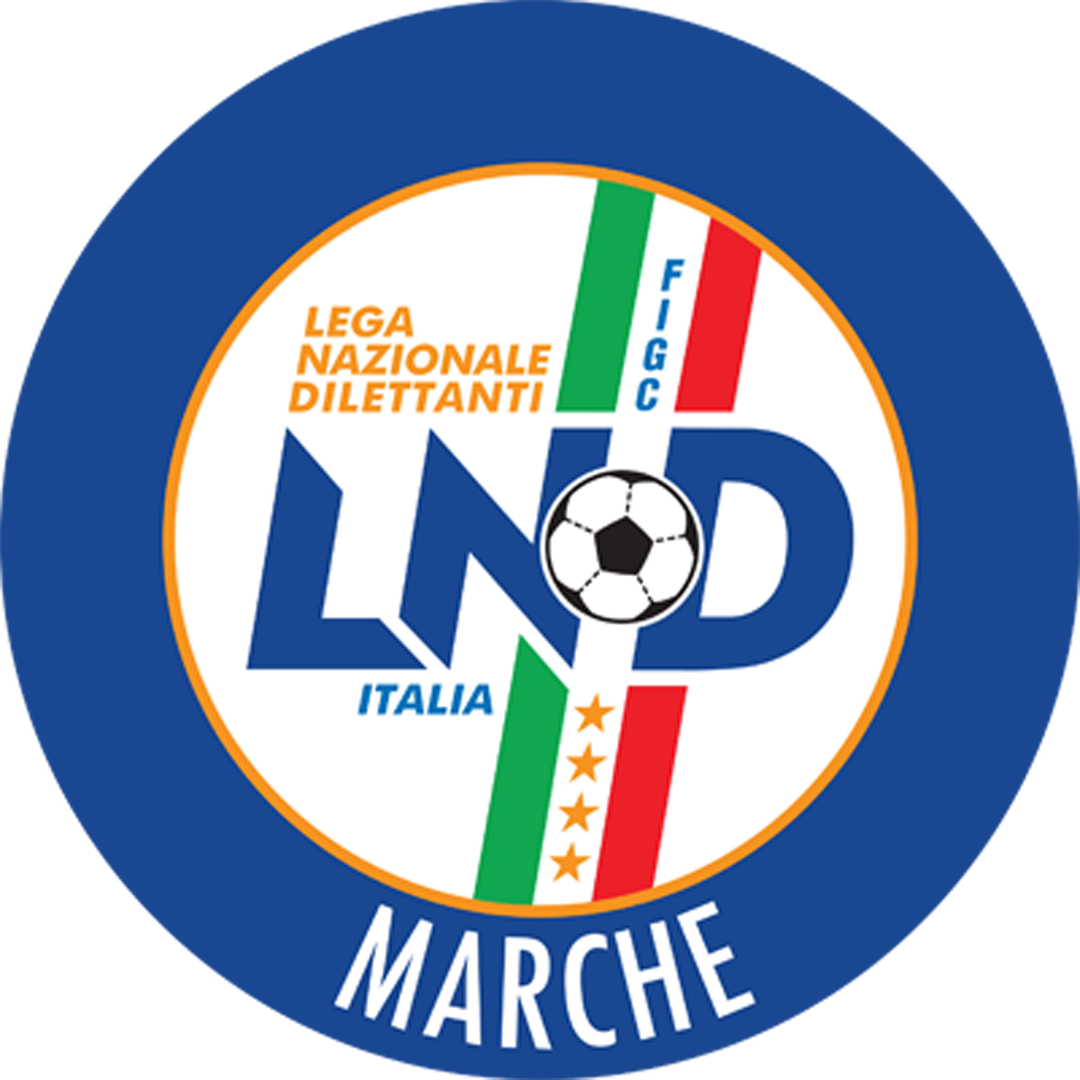 Federazione Italiana Giuoco CalcioLega Nazionale DilettantiComitato Regionale MarcheVia Schiavoni, snc - 60131 ANCONACENTRALINO: 071 285601 - FAX: 071 28560403sito internet: www.lnd.ite-mail: c5marche@lnd.it – pec: marche@pec.figcmarche.itStagione Sportiva 2017/2018Stagione Sportiva 2017/2018Comunicato Ufficiale N° 68 del 17/01/2018CALCIO A CINQUEComunicato Ufficiale N° 68 del 17/01/2018CALCIO A CINQUEBRAMUCCI MARCO(CITTA DI FALCONARA) MOSCONI FEDERICO(GROTTACCIA 2005) FERRI GIANFRANCO(FANO CALCIO A 5) CAMPOFREDANO GUIDO(ANKON NOVA MARMI) PIETRACCI MARCO(CALCETTO CASTRUM LAURI) PAOLINELLI MATTIA(CITTA DI FALCONARA) NESPOLA PAOLO(FANO CALCIO A 5) ORLANDI MICHELE(POL.CAGLI SPORT ASSOCIATI) DI FABIO LORENZO(FUTSAL ASKL) BRAVI MATTEO(JESI CALCIO A 5) GENANGELI FRANCESCO(JESI CALCIO A 5) DI EUGENIO GIORGIO(BOCASTRUM UNITED) BARTOLINI ALESSIO(CALCETTO CASTRUM LAURI) DI ROCCO MICHAEL(CITTA DI FALCONARA) BALLORIANI SIMONE(GROTTACCIA 2005) FUFI LEONARDO(GROTTACCIA 2005) TITTARELLI ANDREA(JESI CALCIO A 5) LUCHIZOLA MATIAS GASTON(SPORTING GROTTAMMARE) PICCIONI NICOLO(BOCASTRUM UNITED) BARTAL ACHRAF(C.U.S. MACERATA CALCIO A5) BELARDINELLI MANUEL(CITTA DI FALCONARA) GUERRA ALEX(PIEVE D ICO CALCIO A 5) CLERI DAVIDE(POL.CAGLI SPORT ASSOCIATI) LINI EDUARDO DAVID(SPORTING GROTTAMMARE) D ANGELO MASSIMO(1995 FUTSAL PESARO) SquadraPTGVNPGFGSDRPEA.S.D. FUTSAL ASKL341610427039310A.S.D. ANKON NOVA MARMI321611238344393A.S.D. POL.CAGLI SPORT ASSOCIATI30169348971180A.S.D. JESI CALCIO A 529158526732350A.S.D. SPORTING GROTTAMMARE28168447957220A.S.D. FANO CALCIO A 527168354146-50A.S.D. GROTTACCIA 200526157537248240A.S.D. PIEVE D ICO CALCIO A 52616754645860A.S.D. 1995 FUTSAL PESARO22157176166-50A.S.D. BOCASTRUM UNITED16164484354-110S.S. CALCETTO CASTRUM LAURI16164483258-260A.S.D. FUTSAL POTENZA PICENA15154384360-170A.S.D. C.U.S. MACERATA CALCIO A5101631125091-410A.S.D. DINAMIS 199091623114071-310A.S.D. CITTA DI FALCONARA71621133069-390Squadra 1Squadra 2A/RData/OraImpiantoLocalita' ImpiantoIndirizzo Impianto1995 FUTSAL PESAROPIEVE D ICO CALCIO A 5R18/01/2018 21:30PALAFIERA CAMPANARAPESAROVIA DELLE ESPOSIZIONI, 33BOCASTRUM UNITEDGROTTACCIA 2005R19/01/2018 21:45PALESTRA C5 CASTORANOCASTORANOLOC. ROCCHETTAC.U.S. MACERATA CALCIO A5CALCETTO CASTRUM LAURIR19/01/2018 21:30PALESTRA IST.TEC.GEOMETRIMACERATAVIA GASPARRINIDINAMIS 1990JESI CALCIO A 5R19/01/2018 22:00PALASPORT "BADIALI"FALCONARA MARITTIMAVIA DELLO STADIOFANO CALCIO A 5ANKON NOVA MARMIR19/01/2018 21:30C.COPERTO C.TENNIS LA TRAVEFANOVIA VILLA TOMBARIFUTSAL POTENZA PICENACITTA DI FALCONARAR19/01/2018 21:30PALLONE GEODETICO "F. ORSELLIPOTENZA PICENAVIA DELLO SPORTPOL.CAGLI SPORT ASSOCIATIFUTSAL ASKLR20/01/2018 15:00PALESTRA PASICCHI PIERETTI C5CAGLIVIA BRAMANTEBACHETTI STEFANO(EAGLES PAGLIARE) PENNESI GIANLUCA(INVICTA FUTSAL MACERATA) VIRGULTI NICKI(REAL ANCARIA) RINALDI FRANCESCO(CERRETO CALCIO) KHOUILI YOUSSEF(FUTSAL CAMPIGLIONE) MARINELLI ROBERTO(FUTSAL CAMPIGLIONE) BIANCHINI CHICCO(RIPABERARDA) BIONDI FULVIO(RIPABERARDA) LATINI ANDREA(RIPABERARDA) PALLOTTINI ROBERTO(EAGLES PAGLIARE) GASPARINI GABRIELE(OSTRENSE) PETROLATI MARCO(OSTRENSE) GUBINELLI GIANLUCA(REAL FABRIANO) MARCHEGIANI MICHELE(ACLI MANTOVANI CALCIO A 5) FATONE ALESSANDRO(FUTSAL BULLS SAMB ONLUS) LAUSDEI FEDERICO(MONTESICURO TRE COLLI) LORETI FILIPPO(PIETRALACROCE 73) CARUSI MASSIMO(REAL ANCARIA) BAVARO VINCENZO PIO(ILL.PA. CALCIO A 5) CENTONZE FRANCESCO(ACLI MANTOVANI CALCIO A 5) CROCI MATTEO(AMICI 84) BENIGNI MARCO(AUDAX 1970 S.ANGELO) PISTELLI FRANCESCO(CANDIA BARACCOLA ASPIO) KORAC STEVAN(FUTSAL BULLS SAMB ONLUS) IESARI MATTEO(INVICTA FUTSAL MACERATA) UMILE CARLOS ALBERTO(MONTESICURO TRE COLLI) GALOSI LUCA NAZZARENO(RIPABERARDA) INCANDELA GIANLUCA(CANDIA BARACCOLA ASPIO) BIONDI FULVIO(RIPABERARDA) BARTOLETTI LORENZO(AUDAX 1970 S.ANGELO) MANZO ALESSIO(AVIS ARCEVIA 1964) CONTI GABRIELE(CASINE A.S.D.) DELGRANDE DOMENICO(CSI STELLA A.S.D.) SCARCELLI VINCENZO(FUTSAL CAMPIGLIONE) MATALONI EDOARDO(INVICTA FUTSAL MACERATA) MARCONDES MARCOS LEANDRO(MONTESICURO TRE COLLI) PIERINI MARCO(NUOVA JUVENTINA FFC) GIULIANI MATTEO(OSTRENSE) PALAZZINI ALESSANDRO(PIANACCIO) LATINI ANDREA(RIPABERARDA) NOCIONI FEDERICO(CASTELBELLINO CALCIO A 5) GABRIELLI LEONARDO(CSI STELLA A.S.D.) SPACCASASSI FELICE(CSI STELLA A.S.D.) PALESTINI FRANCESCO(FUTSAL BULLS SAMB ONLUS) EL ALJI ZYAD(FUTSAL CAMPIGLIONE) FABIANI EDDJ(FUTSAL CAMPIGLIONE) AGOSTINI EDOARDO(FUTSAL VIRE C5) BRACCHETTI LUCA(FUTSAL VIRE C5) GURINI FRANCESCO(HELVIA RECINA FUTSAL RECA) GRAVINA MARCO(ILL.PA. CALCIO A 5) MESCHINI MARTIN(MOSCOSI 2008) FAVETTI CLEVERSON(NUOVA JUVENTINA FFC) GIOVANNELLI LORENZO(AVIS ARCEVIA 1964) PAONE CARLO(CASINE A.S.D.) CALCATELLI EDOARDO MARIA(CASTELBELLINO CALCIO A 5) FARNETI ALESSANDRO(CERRETO CALCIO) TRAINI LUCA(FUTSAL PRANDONE) ROGANTE ROBERTO(FUTSAL SILENZI) CELANI PIERGIORGIO(FUTSAL VIRE C5) MARCHEGIANI ANDREA(INVICTA FUTSAL MACERATA) LUCARELLI ANDREA(MONTESICURO TRE COLLI) MACCULI ANTONIO(OSTRENSE) GALEAZZI MICHEL(PIETRALACROCE 73) VIRGILI GIAMPIERO(FUTSAL SAMBUCHETO) VIRGINI RAFFAELE(FUTSAL SAMBUCHETO) CICCONI EMANUELE(CALCETTO NUMANA) TESEI SIMONE(CHIARAVALLE FUTSAL) LUCHETTI ALESSANDRO(CAMPOCAVALLO) MULINARI MATTEO(CAMPOCAVALLO) ARICO MATTEO(CALCETTO NUMANA) PERUCCI MICHELE(CALCETTO NUMANA) CARANCINI JACOPO(CASENUOVE) DEL GRECO ALESSIO(CHIARAVALLE FUTSAL) DE CAPUA STEFANO(CAMPOCAVALLO) CAMILLETTI MATTEO(CASENUOVE) LUCARINI ALESSANDRO(REAL S.COSTANZO CALCIO 5) ROSSETTI MARCO(CALCETTO NUMANA) FRATICELLI MICHELE(FUTSAL SAMBUCHETO) TALAMELLI LUCA(REAL S.COSTANZO CALCIO 5) BERARDI LUCA(PIANDIROSE) PIERONI MICHELE(VERBENA C5 ANCONA) RADI ALESSANDRO(PIANDIROSE) CIMARELLI SAMUELE(PIANDIROSE) CANARI ALESSIO(VERBENA C5 ANCONA) TOTO NICHOLAS(VERBENA C5 ANCONA) SquadraPTGVNPGFGSDRPEU.S. PIANACCIO311510144333100A.S.D. OSTRENSE30159335441130A.S.D. MONTESICURO TRE COLLI2815843544680G.S. AUDAX 1970 S.ANGELO26157534329140A.S.D. CHIARAVALLE FUTSAL25157444534110A.S.D. AVIS ARCEVIA 19642415663362880A.P.D. VERBENA C5 ANCONA2315654413830A.S.D. ATL URBINO C5 19992315726414010ASD.P. CANDIA BARACCOLA ASPIO2215717413650A.S.D. PIETRALACROCE 7318154653839-10A.S.D. CASTELBELLINO CALCIO A 514154293248-160A.S.D. REAL S.COSTANZO CALCIO 5111532103653-170A.S.D. PIANDIROSE91523103753-160G.S. CASINE A.S.D.6150692649-230SquadraPTGVNPGFGSDRPEA.S. AVENALE361511316328350A.S.D. MOSCOSI 200830159336538270A.S.D. MONTELUPONE CALCIO A 528158435443110A.S.D. ILL.PA. CALCIO A 527158345040100A.S. CAMPOCAVALLO26157536041190A.S.D. HELVIA RECINA FUTSAL RECA2415735514650CERRETO CALCIO22156455054-40A.S.D. REAL FABRIANO22157173844-60A.S.D. CASENUOVE17154565354-10A.S.D. NUOVA OTTRANO 9816154474554-90A.S.D. ACLI MANTOVANI CALCIO A 514154294956-70A.S. CALCETTO NUMANA14154294058-180A.S.D. FUTSAL SAMBUCHETO12153394164-230A.S.D. CANTINE RIUNITE CSI51512122261-390SquadraPTGVNPGFGSDRPEA.S.D. NUOVA JUVENTINA FFC331511049156350A.S.D. FUTSAL MONTURANO331510327349240A.S.D. FUTSAL PRANDONE32159515932270A.S. REAL SAN GIORGIO311510147547280POL. CSI STELLA A.S.D.27158347347260A.S.D. AMICI 842715834585080A.S.D. REAL ANCARIA24157356959100A.S. EAGLES PAGLIARE18155374958-90A.S.D. INVICTA FUTSAL MACERATA17155285863-50A.S.D. FUTSAL CAMPIGLIONE17154566177-160A.S.D. FUTSAL SILENZI15154385464-100A.S.D. FUTSAL BULLS SAMB ONLUS131541104382-390A.S.D. FUTSAL VIRE C561520134082-420A.S.D. RIPABERARDA51512124380-370Squadra 1Squadra 2A/RData/OraImpiantoLocalita' ImpiantoIndirizzo ImpiantoATL URBINO C5 1999VERBENA C5 ANCONAR19/01/2018 21:30PAL.DELLO SPORT PALAMONDOLCEURBINOVIA DELL'ANNUNZIATAAUDAX 1970 S.ANGELOOSTRENSER19/01/2018 22:00PALESTRA IST.BETTINO PADOVANOSENIGALLIAVIA ANTONIO ROSMINI 22/BAVIS ARCEVIA 1964MONTESICURO TRE COLLIR19/01/2018 21:30PALASPORTCASTELLEONE DI SUASAVIA ROSSINICASINE A.S.D.CASTELBELLINO CALCIO A 5R19/01/2018 21:45PALASPORTOSTRAVIA MATTEOTTIPIANDIROSECANDIA BARACCOLA ASPIOR19/01/2018 21:30PALAZZETTO DELLO SPORTSANT'IPPOLITOVIA ROMA, SNCREAL S.COSTANZO CALCIO 5PIETRALACROCE 73R19/01/2018 21:30PALESTRA COMUNALESAN COSTANZOVIA DELLA SANTA SELVINOCHIARAVALLE FUTSALPIANACCIOR20/01/2018 15:00PALAZZO DELLO SPORTCHIARAVALLEVIA FALCONARASquadra 1Squadra 2A/RData/OraImpiantoLocalita' ImpiantoIndirizzo ImpiantoACLI MANTOVANI CALCIO A 5CERRETO CALCIOR19/01/2018 21:30"PALAMASSIMO GALEAZZI"ANCONAVIA MADRE TERESA DI CALCUTTACASENUOVECANTINE RIUNITE CSIR19/01/2018 21:30PALLONE PRESSOSTATICOOSIMOFRAZ. CASENUOVE DI OSIMOMONTELUPONE CALCIO A 5ILL.PA. CALCIO A 5R19/01/2018 21:30TENSOSTRUTTURA CALCIO A 5MONTELUPONEVIA ALESSANDRO MANZONIMOSCOSI 2008CALCETTO NUMANAR19/01/2018 22:00PALASPORT "LUIGINO QUARESIMA"CINGOLIVIA CERQUATTINUOVA OTTRANO 98FUTSAL SAMBUCHETOR19/01/2018 22:00PALAGALIZIAFILOTTRANOVIA GEMME, 13CAMPOCAVALLOREAL FABRIANOR20/01/2018 15:00PALLONE GEODETICO - CAMPO N.1OSIMOVIA VESCOVARA, 7HELVIA RECINA FUTSAL RECAAVENALER20/01/2018 15:00CAMPO SCOPERTO C.SP.RECANATESRECANATIVIA ALDO MOROSquadra 1Squadra 2A/RData/OraImpiantoLocalita' ImpiantoIndirizzo ImpiantoAMICI 84REAL SAN GIORGIOR19/01/2018 21:30PALAROZZIFOLIGNANOPIAZZA S. D'ACQUISTOEAGLES PAGLIAREINVICTA FUTSAL MACERATAR19/01/2018 21:45PALAZZO DELLO SPORTSPINETOLIFRAZ.PAGLIARE VIA VECCHIFUTSAL CAMPIGLIONEFUTSAL BULLS SAMB ONLUSR19/01/2018 21:30CAMPO COPERTO CAMPIGLIONEFERMOVIA C.ULPIANIFUTSAL SILENZIRIPABERARDAR19/01/2018 22:00PALESTRA SC.MEDIA B.ROSSELLIPORTO SAN GIORGIOVIA PIRANDELLO AREA MT.4FUTSAL VIRE C5CSI STELLA A.S.D.R19/01/2018 21:45PALESTRA C5 "MONTICELLI"ASCOLI PICENOVIA DELL IRISNUOVA JUVENTINA FFCFUTSAL PRANDONER19/01/2018 22:15PALESTRA SCUOLA MEDIAMONTEGRANAROCONT.S.LIBORIO VIA VEREGRENSEREAL ANCARIAFUTSAL MONTURANOR19/01/2018 21:30PALESTRA COMUNALEANCARANOVIA FONTE DI MONSIGNOREFRONTONI SILVIA(MONTEVIDONESE) MASCITTI LAURA(VIS CIVITANOVA) CREMONESI DILETTA(VIRTUS CAMERANO) GASPARI MARIA FRANCESCA(FUTSAL 100 TORRI) LACCHE MARIA LAURA(CANTINE RIUNITE CSI) CAPRADOSSI MARA(INVICTA FUTSAL MACERATA) DECAROLIS NOVELLA(UNIONE PIAZZA IMMACOLATA) SquadraPTGVNPGFGSDRPEA.S.D. C.U.S. MACERATA CALCIO A5311006150A.S.D. SPORTING GROTTAMMARE311003120SSDARL POLISPORTIVA FILOTTRANO P311003210A.S. ETA BETA FOOTBALL311002110A.S.D. FUTSAL 100 TORRI0100123-10A.P.D. LF JESINA FEMMINILE0100112-10A.S.D. CANTINE RIUNITE CSI0100113-20A.S.D. CSKA CORRIDONIA C5F0100116-50SquadraPTGVNPGFGSDRPEU.S.D. SS OLIMPIA OSTRA VETERE311006420A.S.D. INVICTA FUTSAL MACERATA311004220A.S.D. ATL URBINO C5 1999311004310A.S.D. HELVIA RECINA FUTSAL RECA110102200A.S.D. PIANDIROSE110102200A.S.D. SAN MICHELE0100134-10A.S.D. LA FENICE C50100146-20A.S.D. VIRTUS CAMERANO0100124-20SquadraPTGVNPGFGSDRPEA.S.D. FUTSAL PRANDONE311005140A.S.D. BOCASTRUM UNITED311003030A.S.D. VIS CIVITANOVA311004310A.S. UNIONE PIAZZA IMMACOLATA311001010A.S.D. MONTEVIDONESE0100134-10U.S. COMUNANZA0100101-10POL.D. U.MANDOLESI CALCIO0100103-30A.S.D. RIPABERARDA0100115-40Squadra 1Squadra 2A/RData/OraImpiantoLocalita' ImpiantoIndirizzo ImpiantoLF JESINA FEMMINILESPORTING GROTTAMMAREA19/01/2018 21:30PALASPORT "ZANNONI 2"JESIVIA ZANNONICANTINE RIUNITE CSIC.U.S. MACERATA CALCIO A5A20/01/2018 16:00PALASPORT "GIULIO CHIERICI"TOLENTINOVIA DELLA REPUBBLICACSKA CORRIDONIA C5FPOLISPORTIVA FILOTTRANO PA21/01/2018 15:00IMPIANTO C/5 PARS "PIO CAROSICORRIDONIACONTRADA CIGLIANO 14FUTSAL 100 TORRIETA BETA FOOTBALLA21/01/2018 17:00CAMPO COPERTO EZIO GALOSIASCOLI PICENOLOC.MONTEROCCO VIA A.MANCINISquadra 1Squadra 2A/RData/OraImpiantoLocalita' ImpiantoIndirizzo ImpiantoVIRTUS CAMERANOPIANDIROSEA19/01/2018 22:15PALAZZO DELLO SPORTCAMERANOVIA BAGACCIANOHELVIA RECINA FUTSAL RECALA FENICE C5A20/01/2018 15:00PALESTRA SC.EL.M.L.PATRIZIRECANATIVIA ALDO MORO-AREA MTL.6SAN MICHELEINVICTA FUTSAL MACERATAA21/01/2018 17:00PAL.COM. S.MICHELE AL FIUMEMONDAVIOVIA LORETOSS OLIMPIA OSTRA VETEREATL URBINO C5 1999A21/01/2018 16:00CAMPO COPERTO NÂ°3SENIGALLIAVIA CELLINISquadra 1Squadra 2A/RData/OraImpiantoLocalita' ImpiantoIndirizzo ImpiantoCOMUNANZABOCASTRUM UNITEDA19/01/2018 21:30CAMPO COPERTOCOMUNANZAVIA DELLA LIBERTA'U.MANDOLESI CALCIOMONTEVIDONESEA19/01/2018 21:30CAMPO C/5 "MANDOLESI"- COPERTPORTO SAN GIORGIOVIA DELLE REGIONI, 8VIS CIVITANOVAFUTSAL PRANDONEA20/01/2018 15:30TENSOSTRUTTURA S.M.APPARENTECIVITANOVA MARCHEVIA LORENZO LOTTORIPABERARDAUNIONE PIAZZA IMMACOLATAA21/01/2018 18:00PALASPORT LOC.RIPABERARDACASTIGNANOVIA DON GIUSEPPE MARUCCIASCANI EMANUELE(ACLI VILLA MUSONE) BELLEGGIA NICOLO(FUTSAL CAMPIGLIONE) BELLEGGIA NICOLO(FUTSAL CAMPIGLIONE) ANGELANI ANDREA(VERBENA C5 ANCONA) FUSELLI DAVID(ACLI VILLA MUSONE) ERCOLI ANTHONY(FUTSAL MONTURANO) TOTO NICHOLAS(VERBENA C5 ANCONA) GIAMMARINI GIACOMO(FUTSAL MONTURANO) ASILI EMILIANO(MONTELUPONE CALCIO A 5) BARBOURA FIRAS(MONTELUPONE CALCIO A 5) SquadraPTGVNPGFGSDRPEA.S.D. OSTRENSE27119026840280A.S.D. CASTELBELLINO CALCIO A 524117317734430A.P.D. VERBENA C5 ANCONA2111632473890A.S.D. ACLI MANTOVANI CALCIO A 519116145643130A.S.D. NUOVA JUVENTINA FFC1911614494270U.S.D. ACLI VILLA MUSONE18115336040200A.S.D. CASENUOVE16115153553-180A.S.D. FUTSAL CAMPIGLIONE9113084079-390A.S.D. MONTELUPONE CALCIO A 56112092744-170A.S.D. FUTSAL MONTURANO01100112268-460Squadra 1Squadra 2A/RData/OraImpiantoLocalita' ImpiantoIndirizzo ImpiantoACLI MANTOVANI CALCIO A 5OSTRENSER20/01/2018 15:00"PALAMASSIMO GALEAZZI"ANCONAVIA MADRE TERESA DI CALCUTTAACLI VILLA MUSONENUOVA JUVENTINA FFCR20/01/2018 15:00CAMPO SCOPERTOLORETOVIA ROSARIO VILLA MUSONECASTELBELLINO CALCIO A 5FUTSAL MONTURANOR20/01/2018 15:00PALASPORT "MARTARELLI"CASTELBELLINOVIA TOBAGI STAZ. CASTELBELLINOFUTSAL CAMPIGLIONEVERBENA C5 ANCONAR20/01/2018 15:30CAMPO COPERTO CAMPIGLIONEFERMOVIA C.ULPIANIMONTELUPONE CALCIO A 5CASENUOVER20/01/2018 18:30TENSOSTRUTTURA CALCIO A 5MONTELUPONEVIA ALESSANDRO MANZONICOCHI ALESSIO(FANO CALCIO A 5) AMATO PAOLO(ACLI VILLA MUSONE) CONCETTI ALBERTO(U.MANDOLESI CALCIO) ROSSI RICCARDO(FANO CALCIO A 5) TOMASSONI CARLO(FUTSAL FERMO S.C.) ALTAMURA GIANLUIGI(PIETRALACROCE 73) FRANCAVILLA MATTEO(C.U.S. MACERATA CALCIO A5) CAMILLETTI ALEX(CASENUOVE) BREGA GIACOMO(CITTA DI FALCONARA) DICUONZO MICHELE(L ALTRO SPORT CALCIO A 5) MUSTAFA KUSH TRIM(U.MANDOLESI CALCIO) CAPITANO PIERPAOLO(ACLI VILLA MUSONE) PAPA LORENZO(ACLI VILLA MUSONE) PAPI LEONARDO(ATL URBINO C5 1999) SERAGHITI GIOVANNI(ATL URBINO C5 1999) TOMASSETTI ALESSIO(AUDAX 1970 S.ANGELO) VENTURA GIANMARCO(AUDAX 1970 S.ANGELO) PALLOTTO GIORGIO(CASENUOVE) CORINALDESI ALESSANDRO(PIETRALACROCE 73) CONCETTI ALBERTO(U.MANDOLESI CALCIO) RAFFAELI MATTIA(U.MANDOLESI CALCIO) FATTORI FEDERICO(REAL S.COSTANZO CALCIO 5) LIONETTI MATTIA(C.U.S. ANCONA) PIANELLI FRANCESCO(CALCIO A 5 CORINALDO) SquadraPTGVNPGFGSDRPEA.S.D. CALCIO A 5 CORINALDO3110010460A.S.D. HELVIA RECINA FUTSAL RECA311005320A.S.D. PIETRALACROCE 73311003120G.S. AUDAX 1970 S.ANGELO110104400A.S.D. INVICTA FUTSAL MACERATA110104400A.S.D. AMICI DEL CENTROSOCIO SP.000000000A.S.D. C.U.S. MACERATA CALCIO A50100135-20POL.D. U.MANDOLESI CALCIO0100113-20C.U.S. ANCONA01001410-60SquadraPTGVNPGFGSDRPEA.S.D. CITTA DI FALCONARA311006240A.S.D. REAL FABRIANO311005320A.S.D. FFJ CALCIO A 5311002110A.S.D. ATL URBINO C5 1999311002110A.S.D. ACLI MANTOVANI CALCIO A 5000000000A.S.D. CASENUOVE0100112-10A.S.D. DINAMIS 19900100112-10A.S.D. REAL S.COSTANZO CALCIO 50100135-20A.S.D. FANO CALCIO A 50100126-40SquadraPTGVNPGFGSDRPEA.S.D. ACLI AUDAX MONTECOSARO C5311007160A.S.D. CANTINE RIUNITE CSI311006330A.S.D. FUTSAL FERMO S.C.311006510U.S.D. ACLI VILLA MUSONE311004310POL. CSI STELLA A.S.D.000000000A.S.D. L ALTRO SPORT CALCIO A 50100156-10A.S.D. FUTSAL FBC0100134-10SCSSD POLISPORTIVA GAGLIARDA0100136-30A.S.D. FUTSAL PRANDONE0100117-60Squadra 1Squadra 2A/RData/OraImpiantoLocalita' ImpiantoIndirizzo ImpiantoAUDAX 1970 S.ANGELOHELVIA RECINA FUTSAL RECAA20/01/2018 18:00PALESTRA IST.BETTINO PADOVANOSENIGALLIAVIA ANTONIO ROSMINI 22/BC.U.S. ANCONAAMICI DEL CENTROSOCIO SP.A20/01/2018 18:30PALLONE GEODETICO CUS ANCONAANCONAVIA GROTTE DI POSATORA 19/AU.MANDOLESI CALCIOCALCIO A 5 CORINALDOA20/01/2018 18:00CAMPO C/5 "MANDOLESI"- COPERTPORTO SAN GIORGIOVIA DELLE REGIONI, 8C.U.S. MACERATA CALCIO A5PIETRALACROCE 73A21/01/2018 17:30PALESTRA SCUOLA"F.LLI CERVI"MACERATAVIA FRATELLI CERVISquadra 1Squadra 2A/RData/OraImpiantoLocalita' ImpiantoIndirizzo ImpiantoDINAMIS 1990CITTA DI FALCONARAA20/01/2018 18:00PALASPORT "BADIALI"FALCONARA MARITTIMAVIA DELLO STADIOFANO CALCIO A 5REAL S.COSTANZO CALCIO 5A20/01/2018 15:30CAMPO SCOPERTOFANOVIA TITO SPERIREAL FABRIANOCASENUOVEA20/01/2018 18:00PALESTRA "FERMI"FABRIANOVIA B.BUOZZIFFJ CALCIO A 5ACLI MANTOVANI CALCIO A 5A21/01/2018 11:00CAMPO SCOPERTO CIRC.MONTECELSFOSSOMBRONEVIA DEI PINISquadra 1Squadra 2A/RData/OraImpiantoLocalita' ImpiantoIndirizzo ImpiantoFUTSAL PRANDONECSI STELLA A.S.D.A20/01/2018 15:45PALESTRAMONTEPRANDONEVIA COLLE GIOIOSOL ALTRO SPORT CALCIO A 5ACLI AUDAX MONTECOSARO C5A20/01/2018 15:30PALESTRA "ITIS" MONTANIFERMOVIA SALVO D'ACQUISTOACLI VILLA MUSONEFUTSAL FERMO S.C.A21/01/2018 15:00CAMPO SCOPERTOLORETOVIA ROSARIO VILLA MUSONEPOLISPORTIVA GAGLIARDAFUTSAL FBCA21/01/2018 18:00PALASPORTMARTINSICUROVIA DELLO SPORTLAMARCA ENRICO(CAMPOCAVALLO) SAHBANI AZIZE(VIRTUS TEAM SOC.COOP.) IODICE NICOLA(JESI CALCIO A 5) PANDOLFI MATTEO(JESI CALCIO A 5) GIUSTOZZI FILIPPO(C.U.S. MACERATA CALCIO A5) COLLETTA TOMMASO(FUTSAL ASKL) CASTIGNANI EMANUELE(ACLI AUDAX MONTECOSARO C5) PACCAMICCIO FRANCESCO(C.U.S. ANCONA) SERI LEONARDO(ACLI AUDAX MONTECOSARO C5) FRATTANI SIMONE(C.U.S. MACERATA CALCIO A5) SquadraPTGVNPGFGSDRPEA.S.D. PESAROFANO CALCIO A5361412007830480A.P.D. CERRETO D ESI C5 A.S.D.341411116934350A.S.D. CALCIO A 5 CORINALDO25148137733440A.S.D. AMICI DEL CENTROSOCIO SP.24148056239230A.S.D. JESI CALCIO A 522147155738190C.S.D. VIRTUS TEAM SOC.COOP.201455310467370A.S. ETA BETA FOOTBALL17135259053370A.S.D. REAL S.COSTANZO CALCIO 517145264865-170G.S. AUDAX 1970 S.ANGELO14134267057130A.S.D. FFJ CALCIO A 591430102664-380U.S. TAVERNELLE314101223119-960A.S.D. CHIARAVALLE FUTSAL014001315120-100sq.B VIRTUS TEAM SOC.COOP.sq.B0140000000SquadraPTGVNPGFGSDRPEU.S.D. ACLI VILLA MUSONE3714121114244980C.U.S. ANCONA3714121111123880A.S.D. C.U.S. MACERATA CALCIO A5371312109626700A.S. CAMPOCAVALLO27149056243190A.S.D. FUTSAL ASKL25148157042280A.S.D. AMICI 8422147167678-20A.S.D. ACLI AUDAX MONTECOSARO C52114707696180A.S.D. HELVIA RECINA FUTSAL RECA18146086576-110A.S.D. NUOVA JUVENTINA FFC11143294785-380A.S.D. L ALTRO SPORT CALCIO A 510133194280-380A.S.D. FUTSAL FBC91330105086-360A.S.D. ACLI MANTOVANI CALCIO A 5914301159126-670A.S.D. MONTELUPONE CALCIO A 5013001316135-110Squadra 1Squadra 2A/RData/OraImpiantoLocalita' ImpiantoIndirizzo ImpiantoAMICI DEL CENTROSOCIO SP.VIRTUS TEAM SOC.COOP.R20/01/2018 15:30CAMPO SCOPERTOMONDOLFOVIA AMATOCHIARAVALLE FUTSALAUDAX 1970 S.ANGELOR20/01/2018 16:30PALAZZO DELLO SPORTCHIARAVALLEVIA FALCONARATAVERNELLEPESAROFANO CALCIO A5R20/01/2018 15:00PALESTRA COM.LE SERRAUNGARINATAVERNELLE DI SERRAUNGARINAVIA DEI PIOPPI 2VIRTUS TEAM SOC.COOP.sq.BJESI CALCIO A 5R20/01/2018 18:00VECCHIO PALASPORTFABRIANOPIAZZALE VITTOR UGO PETRUIOETA BETA FOOTBALLFFJ CALCIO A 5R21/01/2018 16:00PALASPORT "BIAGIONI"FANOCUCCURANO DI FANOREAL S.COSTANZO CALCIO 5CALCIO A 5 CORINALDOR22/01/2018 17:00PALESTRA COMUNALESAN COSTANZOVIA DELLA SANTA SELVINOSquadra 1Squadra 2A/RData/OraImpiantoLocalita' ImpiantoIndirizzo ImpiantoACLI VILLA MUSONEL ALTRO SPORT CALCIO A 5R20/01/2018 18:00CAMPO SCOPERTOLORETOVIA ROSARIO VILLA MUSONECAMPOCAVALLOACLI AUDAX MONTECOSARO C5R20/01/2018 18:00PALLONE GEODETICO - CAMPO N.1OSIMOVIA VESCOVARA, 7AMICI 84FUTSAL FBCR21/01/2018 11:00PALAROZZIFOLIGNANOPIAZZA S. D'ACQUISTOC.U.S. ANCONAHELVIA RECINA FUTSAL RECAR21/01/2018 18:00PALLONE GEODETICO CUS ANCONAANCONAVIA GROTTE DI POSATORA 19/AC.U.S. MACERATA CALCIO A5FUTSAL ASKLR21/01/2018 15:00PALESTRA SCUOLA"F.LLI CERVI"MACERATAVIA FRATELLI CERVISquadra 1Squadra 2A/RData/OraImpiantoLocalita' ImpiantoIndirizzo ImpiantoC.U.S. MACERATA CALCIO A5L ALTRO SPORT CALCIO A 5R24/01/2018 18:30CAMPO CUS MACERATA (COPERTO)MACERATAVIA VALERIOAHMED MAHIN(ACLI VILLA MUSONE) SquadraPTGVNPGFGSDRPEC.U.S. ANCONA24108009011790A.S.D. AMICI DEL CENTROSOCIO SP.21107016616500A.S.D. PESAROFANO CALCIO A51510503322390A.S.D. REAL S.COSTANZO CALCIO 59103052737-100C.S.D. VIRTUS TEAM SOC.COOP.9103043547-120U.S. TAVERNELLE9103052462-380A.S.D. CALCIO A 5 CORINALDO6102064065-250G.S. AUDAX 1970 S.ANGELO0100071366-530sq.B AMICI DEL CENTROSOCIOsq.B0100000000sq.B REAL S.COSTANZO CALCIsq.B0100000000SquadraPTGVNPGFGSDRPEA.S.D. C.U.S. MACERATA CALCIO A52598109134570A.S.D. CANTINE RIUNITE CSI2287104915340A.F.C. FERMO SSD ARL1996125938210A.S.D. FUTSAL ASKL1595044143-20U.S.D. ACLI VILLA MUSONE1595044155-140A.S.D. ACLI AUDAX MONTECOSARO C5993063144-130A.S.D. ACLI MANTOVANI CALCIO A 5792163262-300A.S.D. FUTSAL FBC391083863-250SCSSD POLISPORTIVA GAGLIARDA391083058-280Squadra 1Squadra 2A/RData/OraImpiantoLocalita' ImpiantoIndirizzo ImpiantoAUDAX 1970 S.ANGELOAMICI DEL CENTROSOCIOsq.BR20/01/2018 15:30PALESTRA IST.BETTINO PADOVANOSENIGALLIAVIA ANTONIO ROSMINI 22/BTAVERNELLECALCIO A 5 CORINALDOR20/01/2018 17:00CAMPO SCOPERTO TAVERNELLESERRUNGARINAVIA DEI LECCI-TAVERNELLEVIRTUS TEAM SOC.COOP.C.U.S. ANCONAR20/01/2018 16:30PALESTRA "FERMI"FABRIANOVIA B.BUOZZIAMICI DEL CENTROSOCIO SP.REAL S.COSTANZO CALCIO 5R21/01/2018 10:00CAMPO SCOPERTOMONDOLFOVIA AMATOPESAROFANO CALCIO A5REAL S.COSTANZO CALCIsq.BR21/01/2018 11:00"FORMA 2000" CAMPO COPERTOPESAROVIA O.RESPIGHISquadra 1Squadra 2A/RData/OraImpiantoLocalita' ImpiantoIndirizzo ImpiantoFUTSAL ASKLC.U.S. MACERATA CALCIO A5R20/01/2018 18:00CAMPO COPERTO EZIO GALOSIASCOLI PICENOLOC.MONTEROCCO VIA A.MANCINIACLI AUDAX MONTECOSARO C5POLISPORTIVA GAGLIARDAR21/01/2018 15:00TENSOSTRUTTURA VIA ROSSINIMONTECOSAROVIA ROSSINIACLI MANTOVANI CALCIO A 5CANTINE RIUNITE CSIR21/01/2018 15:00"PALAMASSIMO GALEAZZI"ANCONAVIA MADRE TERESA DI CALCUTTAFUTSAL FBCFERMO SSD ARLR21/01/2018 11:00PALESTRA IST.TEC.GEOMETRIMACERATAVIA GASPARRINIGIORNOMATTINOPOMERIGGIOLunedìchiuso15.00 – 17,00Martedì10.00 – 12.00chiusoMercoledìchiuso15.00 – 17.00Giovedì10.00 – 12.00chiusoVenerdìchiuso15.00 – 17.00 Il Responsabile Regionale Calcio a Cinque(Marco Capretti)Il Presidente(Paolo Cellini)